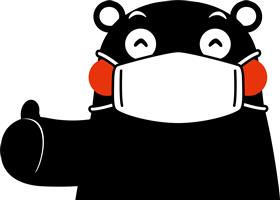 　　　　新型コロナウイルス感染症の感染防止のため、以下の内容についてご協力をお願いいたします。利用者の皆様へご利用上のお願い□　入室時に検温のご協力をお願いいたします。□　発熱（37.5度以上）のある方はご利用できません。□　体調のすぐれない方はご利用の自粛をお願いします□　ロビー・更衣室ではマスクの着用をお願いします。□　入退室、更衣室ロッカーご利用時は手指アルコール消毒をお願いします。□　更衣室は出来る限り滞在時間を短縮してご利用ください。□　唾液・鼻水等の排水溝への吐出はご遠慮願います。□　裂傷・ケガ等をしている方の利用はご遠慮願います。　□　待ち時間及びご利用中の社会的距離の確保をお願い致します。□　お客様同士での会話等は極力お控えください。□　適度な水分補給をお願いします。ご利用上の制限事項 〇　３密を避けるため、入室者は40名までの制限をいたします。〇　団体利用はご遠慮願います。〇　当面の間、更衣室の洗濯機（脱水機）及びジャグジーは使用休止とします。 上記内容に全て同意しプールに入室いたします。　     令和　　　年　　月　　日　　　　利用開始時間（　　：　　　）～　代表者氏名                      　緊急連絡先        -         -           同伴の家族者氏名